BRIEF REPORT ONCHEMEXCIL’S PARTICIPATION IN38th Dye+Chem Bangladesh Expo’2019FROM4th to 7th September, 2019ATInternational Convention City, Bashundhara, Dhaka, BANGLADESH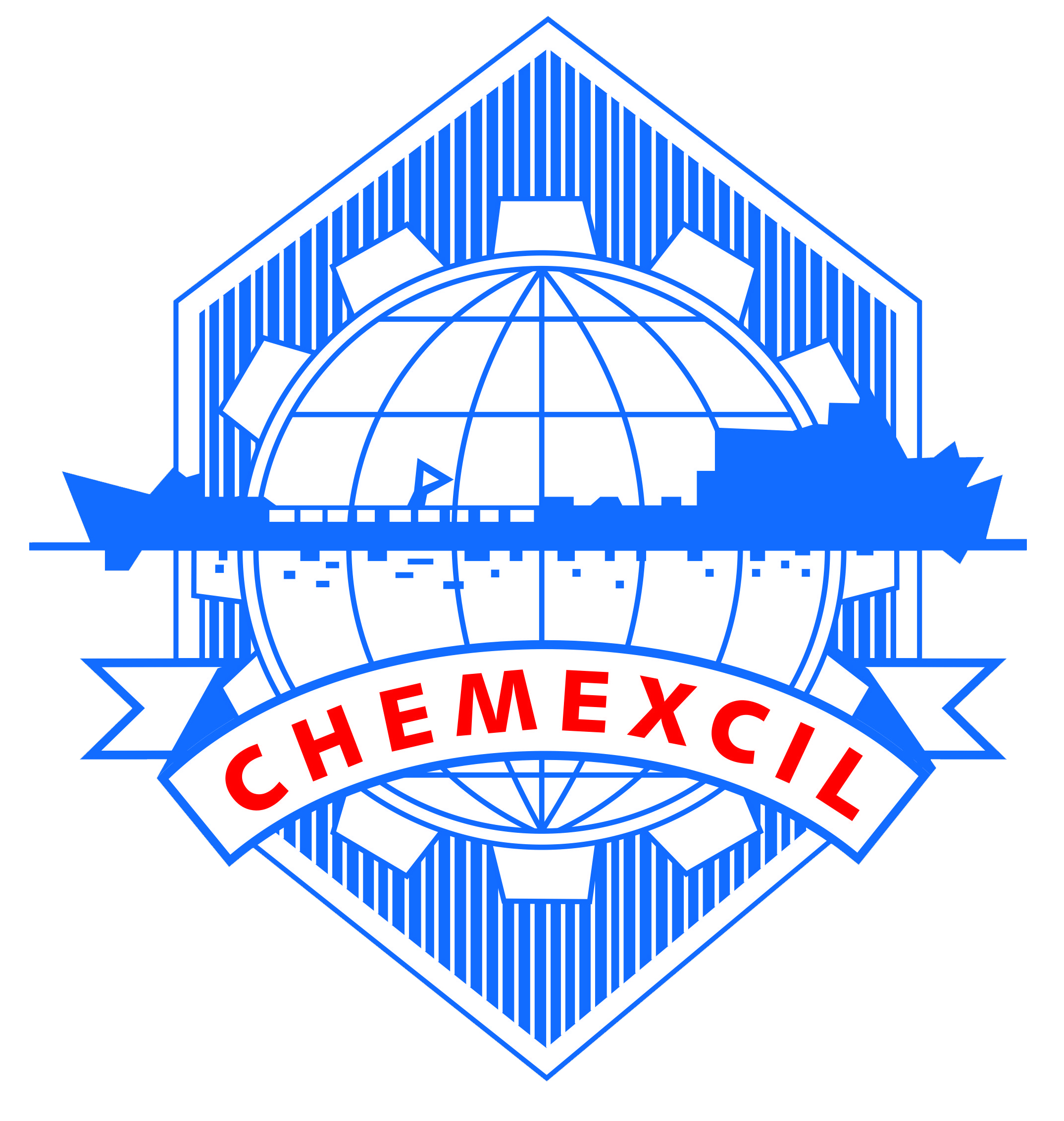 CHEMEXCILBasic Chemicals, Cosmetics & Dyes Export Promotion Council(Set-up by Ministry of Commerce & Industry, Government of India)Jhansi Castle, 4th Floor, 7- Cooperage Road, Mumbai – 400 001, INDIATel: +91-22-22021288, 22021330, 22825861, 22020911, Fax: +91-22-22026684 Email: info@chemexcil.gov.in  Website: https://chemexcil.in HIGHLIGHTS - 38th Dye+Chem Bangladesh Exhibition 2019As an export promotion measure, CHEMEXCIL has participated in 38th  Dye+Chem Bangladesh Exhibition’ 2019 organized by the by “CEMS-Global USA’ and “CEMS Bangladesh” from 4th September to 7th September, 2019 at the International Convention City, Bashundhara, Dhaka, Bangladesh. It was concurrently held with 20th Textech Bangladesh 2019 International Expo and 16th Dhaka International Yarn & Fabric Show 2019.Dye+Chem Bangladesh exhibition is an exclusive and most prestigious International Exhibition in Bangladesh devoted to focus on all kinds of Dyes and Fine & Specialty Chemicals for the Bangladesh Industry and specially  USD 32 Bn Ready Made Garments (RMG) sector.  This exhibition is the gateway to the Dyes and Fine & Specialty Chemicals sector of Bangladesh and a perfect B2B platform for overseas manufacturers of Dyes & Dyes Intermediate, Basic chemicals to showcase their products under one roof. This expo has provided an interactive platform for Exhibitors to generate business through displays / direct interaction with the Buyers.The exhibition venue was spread over 80,000m2 for all the three concurrent shows,  evincing  participation of reputed producers from around the world. There were total 1250 exhibitors from domestic industry and other countries such as  India, China, Turkey, Spain, Indonesia, Sri Lanka, Japan, Italy, Taiwan, Pakistan, Russia, South Korea, France, USA, Germany, Philippines, and Myanmar etc. The exhibits scope varied from textile chemicals such as dyestuffs, pigments, intermediates to textile machinery, fibres, yarns, color card, etc. The exhibition was attended by over 10,000 visitors.Bangladesh majorly imports dyes & textile chemicals from countries like India, Singapore, China, Taiwan and South Korea etc. The demand for dyes & textile chemicals in Bangladesh is largely driven by exports of knitted and woven garments from the country to international market. The main objectives to participate in this Trade fair were:-  To establish good contacts with business enterprises and commercial organizations and to build the vibrant platform for promoting exports to Bangladesh. To explore the possibilities of expansion of two way trade. Possibilities of collaboration in Bangladesh. The Council had booked an area of 150 sq mt for organising its India Pavilion at Level 2, Hall 5 of International Convention City Bashundra (ICCB), Dhaka  wherein 25 Indian exporters had showcased their products. Council had also done special branding in and around the venue to promote brand India.CHEMEXCIL’s Indian pavilion was inaugurated by Dr. Pramyesh Basall, Second Secretary (Commerce) / Commercial Representative, High Commission of India to Bangladesh along with Mr. Deepak Gupta, Deputy Director- Chemexcil and Mr. Soumen Guha-Regional Officer, Ro Kolkata, Chemexcil.  The members-exporters were happy to interact with the visiting dignitaries. Dye+Chem Bangladesh Exhibition’ 2019 exhibition evinced good response with around 200 visitors to Chemexcil’s India pavilion  for their sourcing requirements and networking with Indian exhibitors.Glimpses of the Exhibition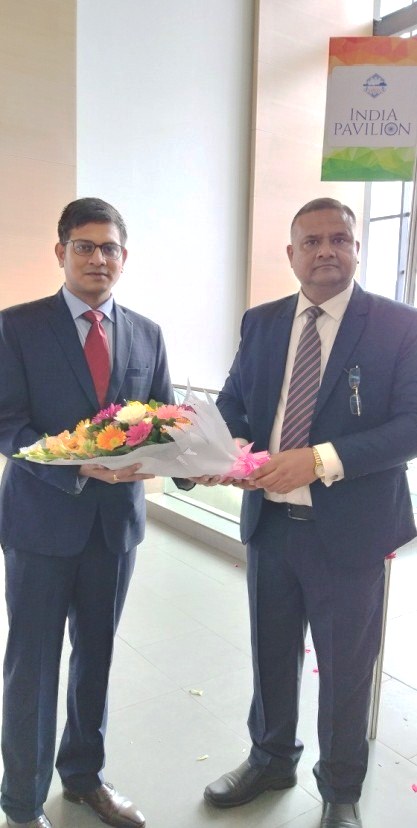 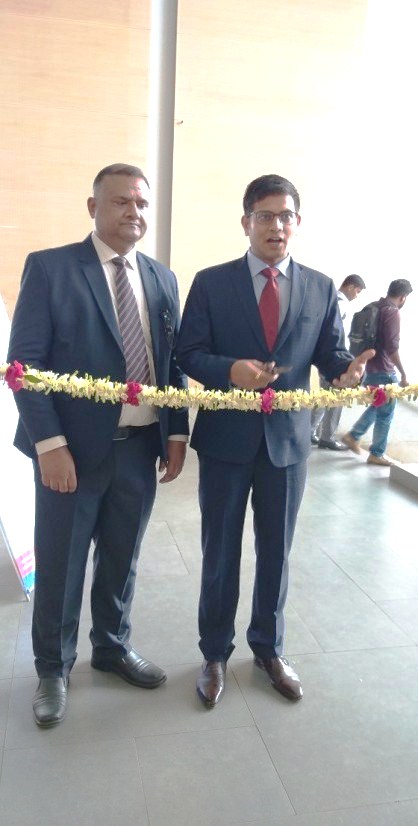 38th Dye+Chem Bangladesh Exhibition 2019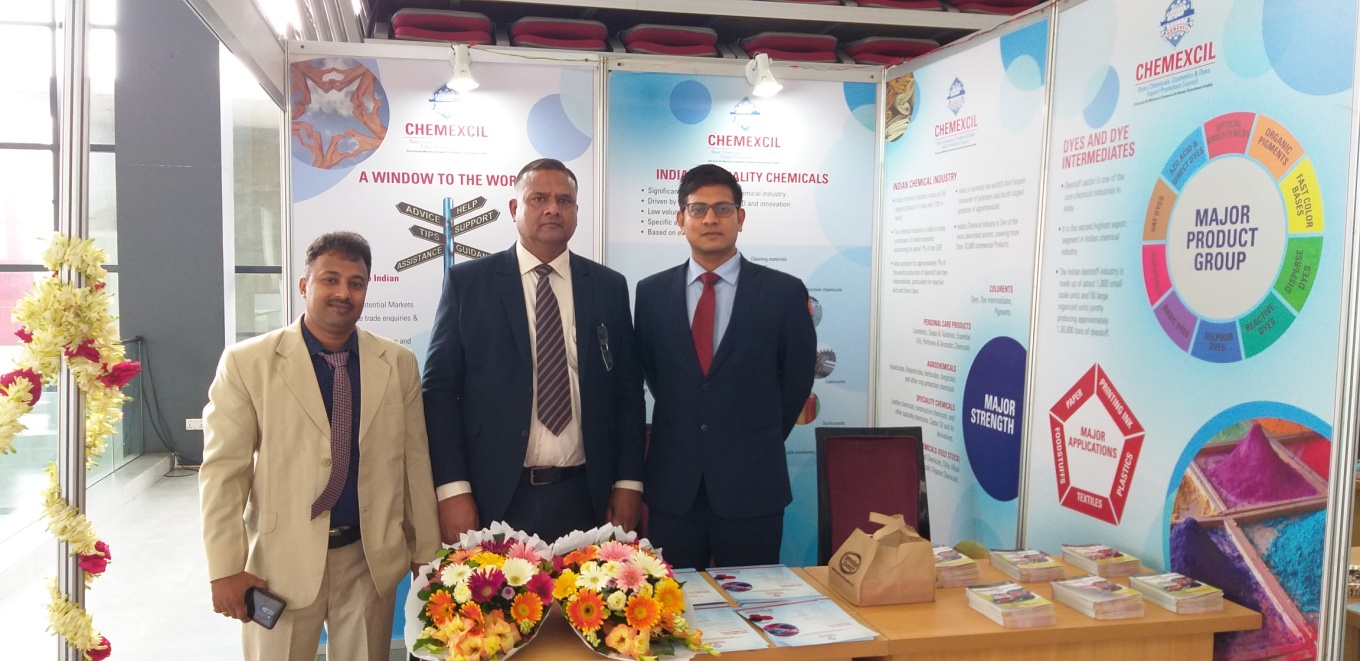 Dr. Pramyesh Basall, Second Secretary (Commerce) / Commercial Representative, High Commission of India, Dhaka, Bangladesh, Mr. Deepak Gupta, Deputy Director and Mr. Soumen Guha, Regional Officer at Council’s Stall during 38th Dye+Chem Bangladesh Exhibition 2019Booth Visit of Dignitaries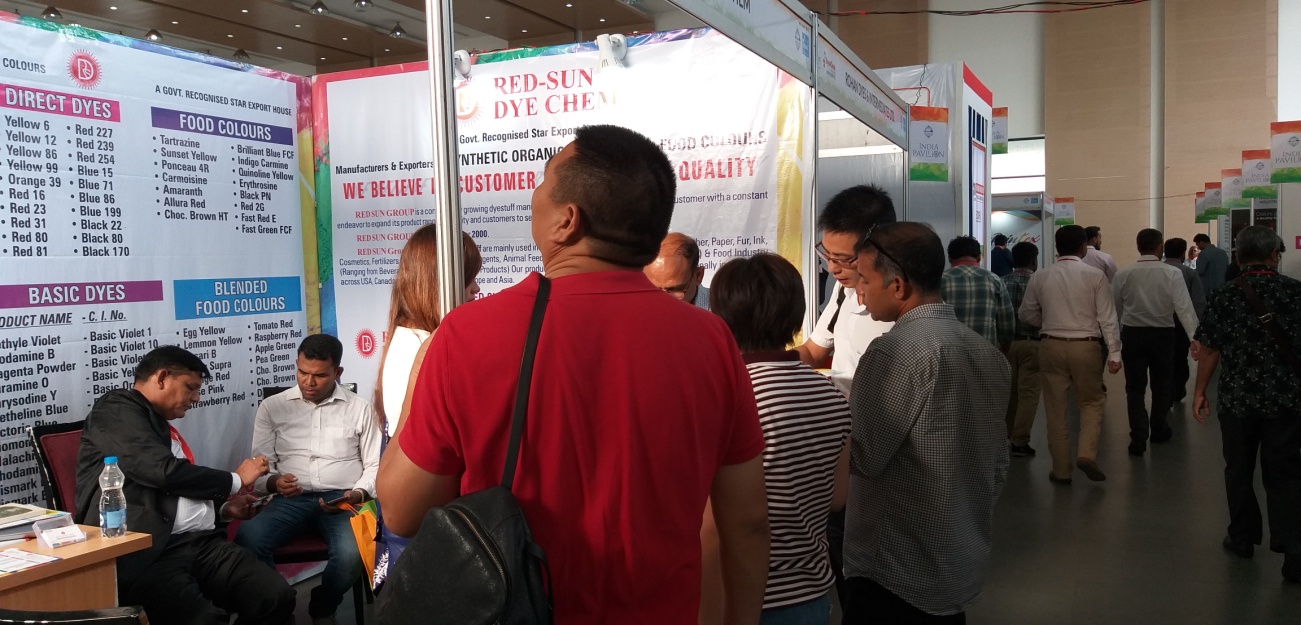 Visitors in India Pavilion during 38th Dye+Chem Bangladesh Exhibition 2019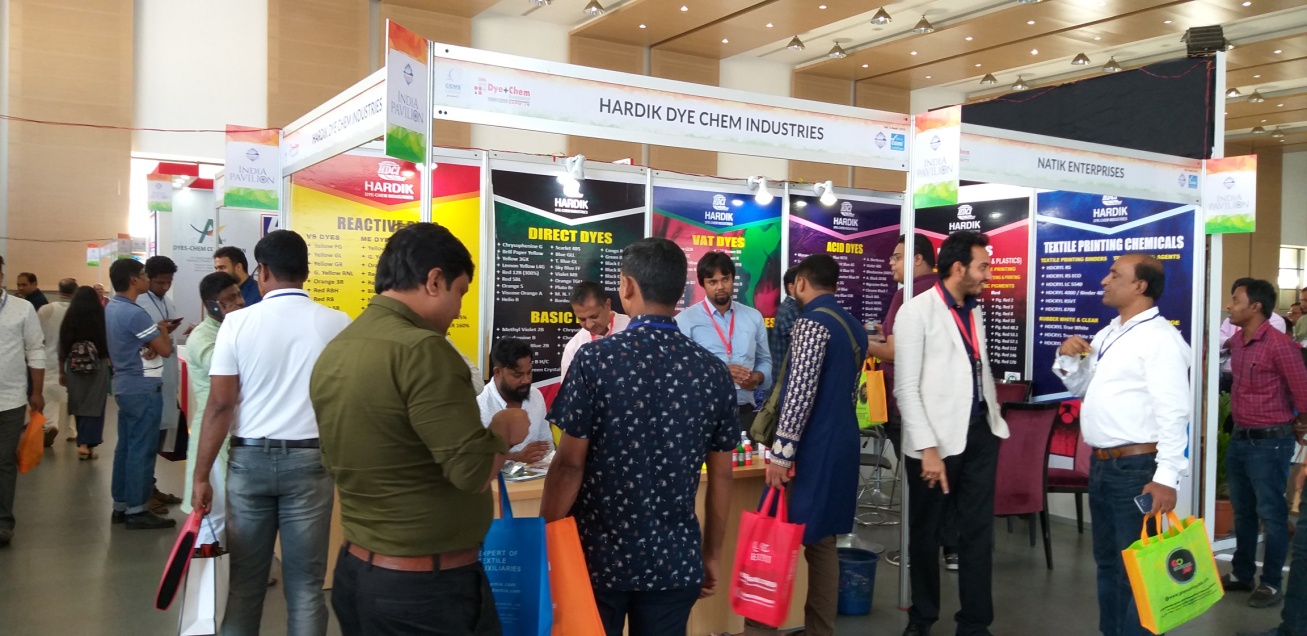 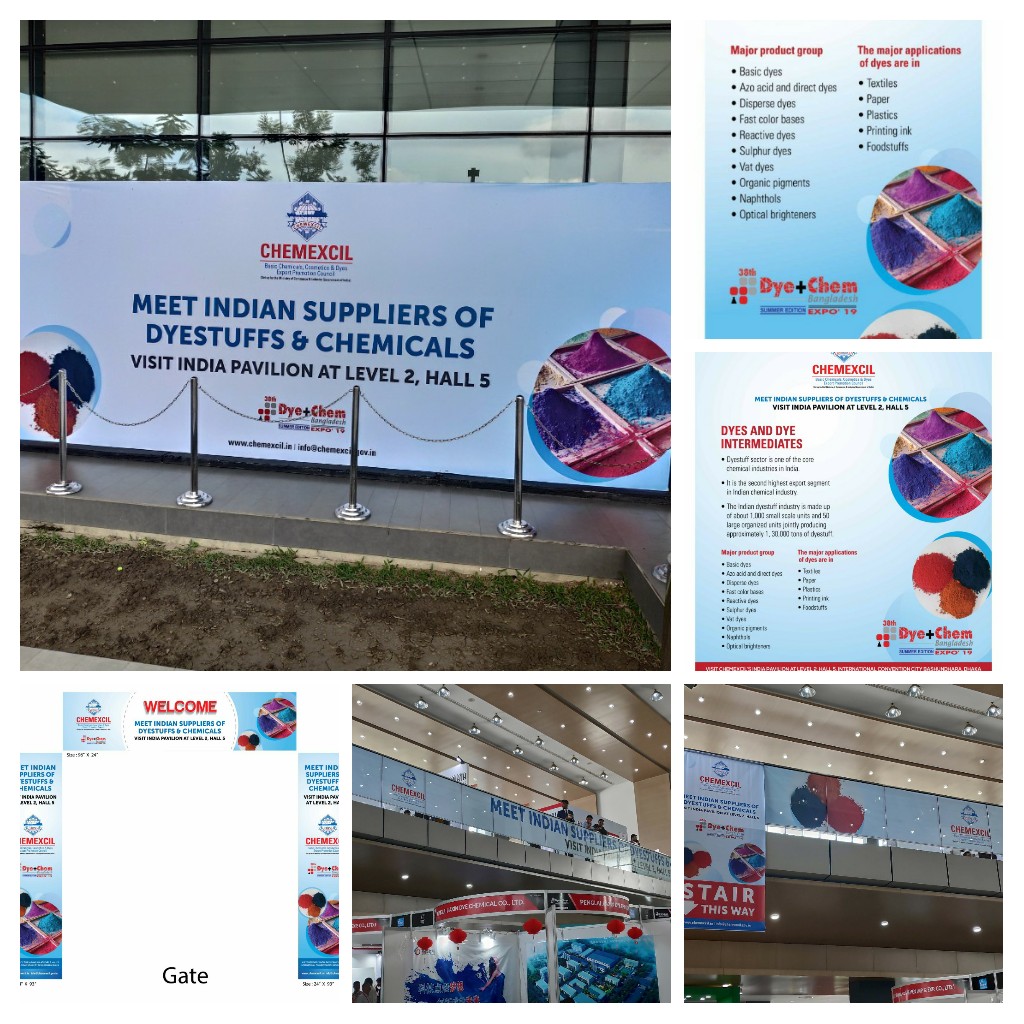 Special Branding done by Chemexcil  for Dyechem 2019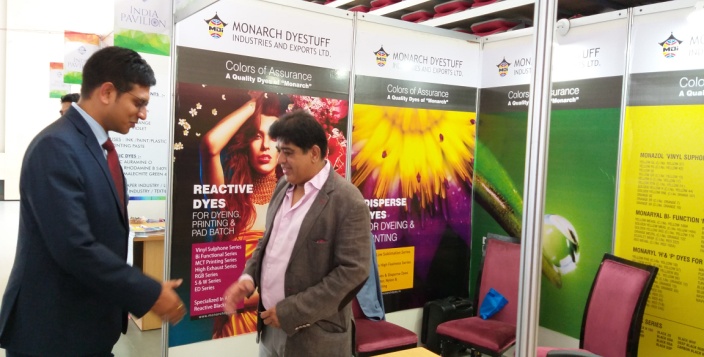 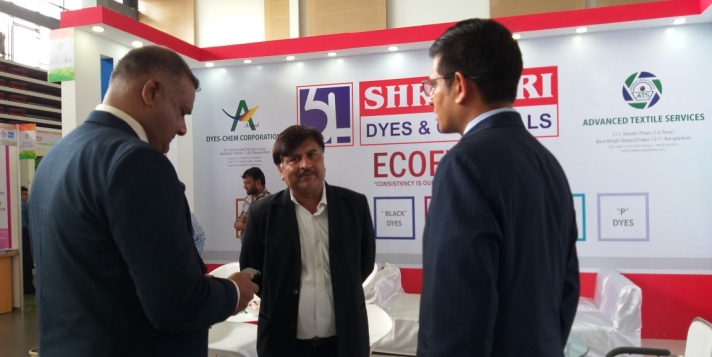 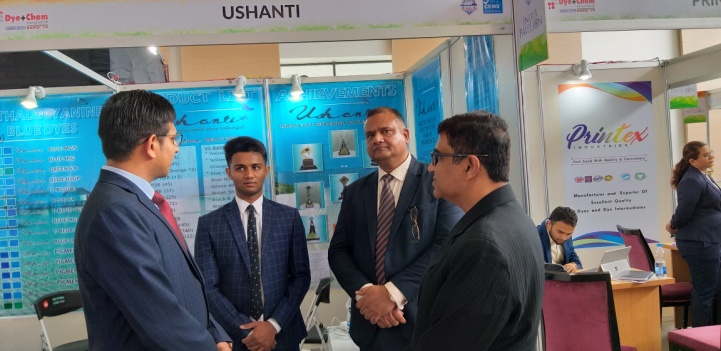 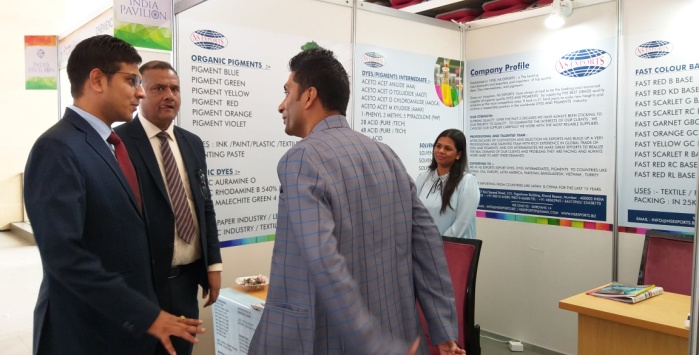 